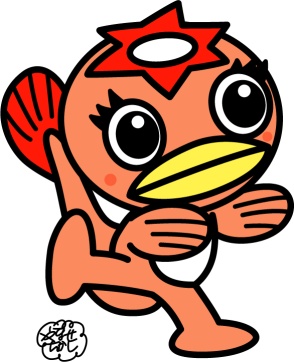 講座９　多治見子ども議会    ２／１８(土) ２月の土曜学習は，多治見市役所本庁舎５階にある多治見市議会議場での議会体験です。多治見市議会議長さんの進行で，議員席に座って議会を体験します。何人かの人が質問をし，市長さんや各部長さん方に，その「答弁」をしてもらう計画です。議場の他に，市長室や議長室，議会事務局も見学します。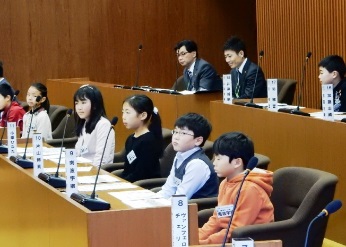 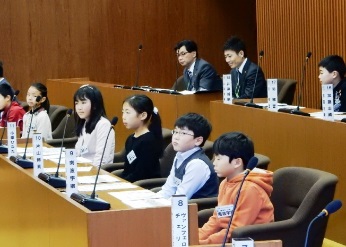 市議会については，小学校６年社会科「市議会の働き」と中学校３年公民「地方自治」で学びます。この日は，教科書で学ぶ内容を特別に議場で体験できます。多治見市議会の仕組みを学びながら議場の雰囲気を味わってみませんか。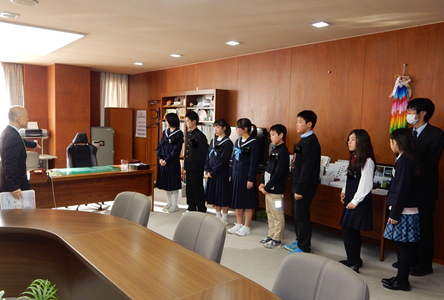 ◇ 質問者も募集します！今回の講座は，多治見をよりよいまちにするためのみなさんの考えを提案したり，疑問に思うことを聞いたりする絶好の機会でもあります。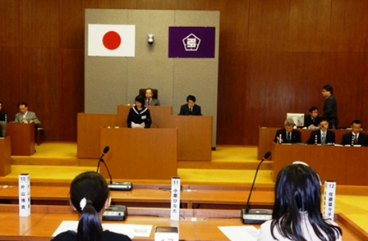 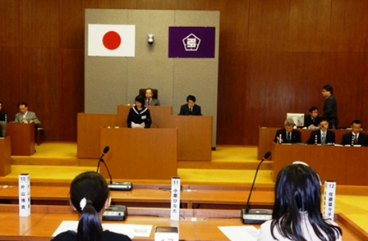 みなさんの願いを市長さんや各部の部長さんへの質問を通して，発信してみませんか？ちょっと，どきどきするかもしれませんが，ぜひ挑戦してください。　〈質問の例〉　 ・スポーツや文化的なもよおしについて・多治見市の温暖化について　・福祉について・災害について　・健康について　・観光について　・産業について　・衛生について　・消防や救急について　・公園について　・環境について　　など　